Position applied for:Area of specialization:  		            Curriculum VitaePersonal DetailsQualifications  * FT (Full Time)/ PT (Part-Time/ DL (Distance Learning)/ Online  Please specify your progress if you have not completed Ph.D.Work ExperienceTeaching in Full-Time Position (Number of Years) – Industry (Number of Years) –3.A     Work Experience - Industry3.B     Work Experience - Academics[With respect to sections 4 - 8, kindly provide details for the past 5 years. Use annexures wherever required]Teaching experience at UG/PG/Ph.D. Level  Training experience5.1: Programme Coordination: 5.2: Sessions handled:Research & Publications (either published or accepted for publication)6.1 Research Papers in Refereed Journals6.2 Conference Papers 6.3 Cases 6.4 Books 6.5 Chapters in Books 6.6 Conferences OrganizedConsultancy (Indicate consulting projects awarded/undertaken)Institution Building (Administrative Positions Held)Any awards/ achievements/other points that you would like to highlight to support your candidature How would you like to contribute to the University during the next 5 years, if selected?Write-up (Maximum 300 words) in support of your candidatureHave you ever been punished during your service or convicted by a court of law? YES/ NO14. Do you have any case pending against you in court of law? YES/ NO              
If yes, please explain:15. Emoluments16. Have you ever been interviewed in BGU earlier? YES/NOI, hereby declare that the information furnished above is true and correct to the best of my knowledge and belief.  In case any of the above information furnished is found to be false or misleading or misrepresenting the facts, I am aware that I may be held accountable for it. Date: 								Place:									Name and Signature of Applicant                                                                                                                      (Not required if sending via E-mail)					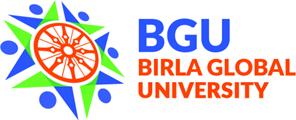 BIRLA GLOBAL UNIVERSITY(Established under Birla Global University, Odisha Act, 2015)IDCO Plot No-2, Institutional Area, Gothapatna, Bhubaneswar, OdishaPIN-751029, Telephone: 0674-7103001-10Email: career@bgu.ac.in, Website: www.bgu.ac.inAffix your passport-size color photographFull NameDate of Birth GenderMobile NoEmail IDMarital Status ORCID IDScopus IDWeb of Science Researcher IDVidwan IDAadhaar NoPAN NoCategory   (General, OBC, ST, SC, EWS)Present Position and OrganizationCurrent Address (Street, City, State, PIN Code) Permanent Address (Street, City, State, PIN Code) QualificationQualification YearInstitute/University/BoardPercentage/CGPAMode of InstructionFT / PT /DL/ ONLINEPh.D.Post-Graduation:Graduation:Higher-SecondaryMatriculationUGC-NETAny Other Position held(Designation)Period(From -To)Name of organizationNature of JobPosition held(Designation)Period(From -To) Name of organizationNature of JobCourse Title(Subject)ProgrammeLevelCore/ElectiveAcademic YearProgramme TitleOpen / In-Company / FDPDuration (From – To) Appx. Number of ParticipantsSession titleParticipant profile: Junior / Middle / Senior ManagementType of Program (Open program / In Company customized program / Faculty Development Program)YearFeedback1.Number of Papers in refereed journals indexed/listed in either Scopus or Web of Science2.Number of National /International Conference Papers indexed/listed in either Scopus or Web of Science3. Number of Books4.Number of Case Studies 5.Number of Chapters in Books6.Number of Ph.D. supervised 	Title of paper Name of JournalSpecify if Journal is indexed/listed in Scopus or Web of ScienceSpecify ABDC rating of Journal if applicableSingle author / First author or Co-authorReference (Provide links and details)Title of paperConference details- organizing body, year, etc. Single author/First author or Co-authorReference (Provide links and details)Title of caseName of case clearing houseSingle author/First author or Co-authorReference (Provide links and product numbers, if any)Title of Book and edition (if applicable)Research / Text / EditedPublisher & publishing yearSingle author / First author or Co-authorReference (ISBN etc.)Title of chapterTitle of Book and edition (if applicable)Research/ TextPublisher & publishing yearSingle author/First author or Co-authorReference (ISBN etc.)Conference Theme Dates / DurationNational /International / Round TableNumber of Paid DelegatesProject titleClient OrganizationPeriod Total Project Outlay (Rs.)Position Held OrganizationPeriod (From -To)AwardsAwardsAwardsAwardsInstitute / University(Internal)StateNationalInternationalTwo References (One of the referees must be under whose supervision you have worked)Two References (One of the referees must be under whose supervision you have worked)Name: Name: Designation: Designation: Organization: Organization: Address: Address: E Mail: E Mail: Mobile No: Mobile No: EmolumentsEmolumentsCurrent Pay-scale / RemunerationExpected Salary